Rybnik, dnia 30.01.2024 r.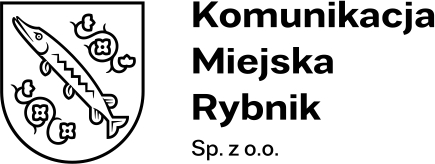 Nr postępowania: KMR/PO/01/2024Informacja o wyborze najkorzystniejszej ofertydot.: postępowania o udzielenie zamówienia sektorowego prowadzonego
na podstawie REGULAMINU UDZIELANIA ZAMÓWIEŃ SEKTOROWYCH na dostawy, usługi i roboty budowlane w Komunikacji Miejskiej Rybnik Sp. z o.o.
w Rybniku pn.: „Modernizacja tablic informacji pasażerskiej”.Zamawiający informuje o wynikach postępowania o zamówienie jw. W dniu 30.01.2024r. wybrano najkorzystniejszą ofertę, złożoną przez Wykonawcę:R&G Sp. z o.o.39-300 Mielec, ul. Traugutta 7
Nr oferty 1,
Cena oferty: 236 000,00 złWykonawca spełnia warunki udziału w postepowaniu, a oferta nie podlega odrzuceniu. W postępowaniu zastosowano jedno kryterium: Cena oferty brutto.Nr ofertyFirma (nazwa) lub nazwisko oraz adres WykonawcyLiczba punktów w kryterium cena oferty brutto1R&G Sp. z o.o. 39-300 Mielec, ul. Traugutta 7 100,00 pkt2Operibus Sp. z o.o. Ul. Jedności Narodowej 234/350-302 Wrocław67,09 pkt